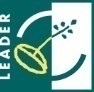 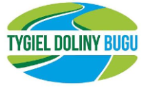 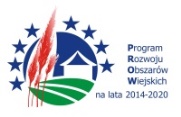 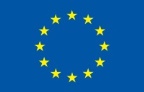 Plan szczegółowy szkolenia01.06.2019 Ratownictwo Techniczneprowadzący: mł. bryg. Bartosz Klich (Weber Rescue)(sala remizy OSP Korczew)8:30-9:00 Rejestracja uczestników 9:00-11:30 Wykład (plac szkoleniowy)11:30-14:00 Omówienie zasad BHP oraz scenariusz nr 1 – samochód na kołach14:00-15:00 Przerwa na posiłek15:00-18:00 Scenariusz nr. 2 - samochód na kołach, scenariusz nr. 3 – samochód na boku02.06.2019 Ratownictwo Techniczne                                     prowadzący: mł. bryg. Bartosz Klich (Weber Rescue) (sala remizy OSP Korczew)9:00-10:00 Wykład(plac szkoleniowy)10:00-16:00 (z przerwą na posiłek) stabilizacja, piramidki, crossraming oraz zaawansowane scenariusze zderzeń i wypadków16:00-18:00 sprzątanie placu 08.06.2019 Ratownictwo Medyczneprowadzący: Jacek Niewęgłowski (Global Med)(sala remizy OSP Korczew oraz plac przy remizie)8:30-9:00 Rejestracja uczestników9:00-16:00 Zajęcia praktyczne:Ocena miejsca zdarzeniaOcena stanu pacjenta po urazieZaopatrywanie dróg oddechowych u pacjentów po urazie – analiza przypadkówUrazy czaszkowo-mózgowe, klatki piersiowej i brzuchaUrazy kręgosłupaUrazy kończynOparzeniaUrazy w sytuacjach szczególnychZatrzymanie krążenia u pacjenta po urazieĆwiczenia symulowane - wypadek samochodowySzkolenie realizowane w ramach projektu grantowego pt. "Organizacja szkoleń mieszkańcom obszaru SLGD ,,Tygiel Doliny Bugu", w tym z grup defaworyzowanych określonych w LSR, poddziałanie 19.2 "Wsparcie na wdrażanie operacji w ramach strategii rozwoju lokalnego kierowanego przez społeczność objętego PROW na lata 2014-2020 oraz Lokalnej Strategii Rozwoju 2014-2020 Stowarzyszenia ,,Lokalna Grupa Działania - Tygiel Doliny Bugu".  